Job Description Teaching Assistant (Scale 3)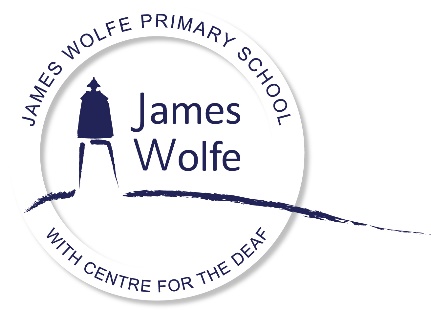 This post is directly responsible to Class Teachers, Lead Teacher of the Deaf, SENCO, Year Group Leads and HeadteacherKEY PRIORITIESTo work with the Class Teachers/SENCo to support OUTSTANDING progress for all pupils. To follow the school’s behaviour policy to promote excellent learning behaviours for all pupils.To support Class Teachers/SENCo to ensure classroom environments provide OUTSTANDING support for all pupils.   To support Class Teachers/SENCo to ensure high quality resources are available for all learners.  To ensure our school provides equal opportunities in all aspects of its work including the integration of pupils in our Centre for the Deaf. Note: Where the postholder is required to work in the Centre for Deaf Children, they will be proficient in British Sign Language (BSL) equivalent to at least Level 2 qualification.MAIN RESPONSIBILTIESSUPPORTING LEARNINGWork with individuals and small groups on specific activities under the guidance of the Teacher and/or other lead person.Assist with work programmes and written observations and records on individual’s progress.  Assist Class Teachers with supporting pupils’ individual education plans, both indoors and outdoors.Assist in the preparation of the classroom, resources, equipment and computers for use by pupils.Support pupils in physical activities (PE, Drama etc) as required.MANAGING BEHAVIOURMotivate and support pupil(s) to remain on task and complete work in a focused way (following the school’s behavior policy).Accompany and support pupil(s) on outings from school as necessary.COMMUNICATIONShare information about pupils’ personal and educational needs to the Class Teacher and other staff as appropriate.  Be proactive in having up to date knowledge of school communication information.Contribute to team meetings and review meetings as directed by the Class Teacher.Communicate effectively with the class teacher on a daily basisSUPPORTING PUPIL WELFAREProvide personal care and assistance for pupils who require such support.  This may include assisting with oral and personal hygiene including changing nappies/pads and facilitating incontinence programmes, feeding or assisting with feeding pupils safely and hygienically, and supporting pupils during break and lunch times as appropriate.Attend to minor accidents at school, where appropriate training has been given, and supervising unwell children at the direction of the Head of Campus. Follow the school safeguarding policy to ensure all pupils are kept safe both in school and beyond school. Maintain the health and safety of pupils and colleagues in the school by assisting in maintaining a clean and tidy environment and reporting any hazards that cannot be dealt with.DEVELOPING SELFUndertake training and attend INSET days in accordance with contractual requirements.  Take an active role in own performance management.  OTHER DUTIESFollow the School’s Equal Opportunities policies.Maintain confidentiality and observe data protection and associated guidelines.Assisting with any other duties of a similar level or responsibility as required by the Head Teacher or Head of Campus.Signed (member of staff): _______________________________________  Date: __________